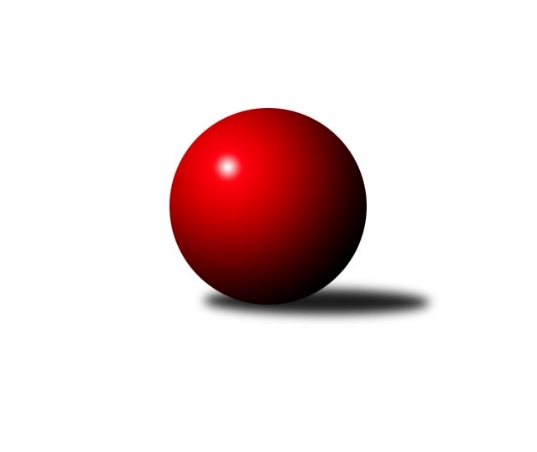 Č.22Ročník 2023/2024	13.4.2024Nejlepšího výkonu v tomto kole: 3292 dosáhlo družstvo: TJ Sokol Zahořany Západočeská divize 2023/2024Výsledky 22. kolaSouhrnný přehled výsledků:Lokomotiva Cheb A 	- Slovan K.Vary B	7:1	2706:2459	18.0:6.0	17.2.TJ Dobřany	- Baník Stříbro	6:2	2522:2426	12.0:12.0	13.4.TJ Sokol Útvina	- Kuželky Ji.Hazlov B	4:4	2501:2507	10.0:14.0	13.4.TJ Lomnice B	- Lokomotiva Cheb B 	5:3	3021:3012	12.5:11.5	13.4.TJ Slavoj Plzeň	- Kuželky Holýšov B	5:3	3204:3082	15.0:9.0	13.4.Kuželky Aš B	- TJ Sokol Zahořany 	3:5	3243:3292	12.5:11.5	13.4.Tabulka družstev:	1.	TJ Dobřany	22	16	0	6	106.5 : 69.5 	279.5 : 248.5 	 2937	32	2.	TJ Slavoj Plzeň	22	14	1	7	102.5 : 73.5 	288.5 : 239.5 	 2922	29	3.	Lokomotiva Cheb A	22	13	0	9	105.5 : 70.5 	309.0 : 219.0 	 2794	26	4.	TJ Sokol Útvina	22	12	1	9	97.5 : 78.5 	273.0 : 255.0 	 2838	25	5.	Kuželky Ji.Hazlov B	22	11	2	9	96.5 : 79.5 	295.0 : 233.0 	 2912	24	6.	Lokomotiva Cheb B	22	12	0	10	89.5 : 86.5 	257.5 : 270.5 	 2855	24	7.	TJ Lomnice B	22	11	1	10	91.0 : 85.0 	273.0 : 255.0 	 2863	23	8.	TJ Sokol Zahořany	22	11	0	11	80.5 : 95.5 	245.0 : 283.0 	 2869	22	9.	Slovan K.Vary B	22	9	1	12	86.5 : 89.5 	262.0 : 266.0 	 2891	19	10.	Kuželky Aš B	22	9	1	12	76.5 : 99.5 	255.5 : 272.5 	 2830	19	11.	Baník Stříbro	22	6	1	15	63.5 : 112.5 	216.0 : 312.0 	 2834	13	12.	Kuželky Holýšov B	22	4	0	18	60.0 : 116.0 	214.0 : 314.0 	 2768	8Podrobné výsledky kola:	 Lokomotiva Cheb A 	2706	7:1	2459	Slovan K.Vary B	Eva Nováčková	 	 230 	 226 		456 	 2:2 	 455 	 	233 	 222		Daniela Stašová	Jan Adam	 	 185 	 228 		413 	 4:0 	 366 	 	171 	 195		Tomáš Beck ml.	Jiří Čížek	 	 193 	 217 		410 	 1:3 	 425 	 	208 	 217		Johannes Luster	František Douša	 	 215 	 247 		462 	 4:0 	 398 	 	207 	 191		Petr Čolák	Ladislav Lipták	 	 267 	 261 		528 	 4:0 	 398 	 	198 	 200		Pavlína Stašová	Zdeněk Eichler	 	 197 	 240 		437 	 3:1 	 417 	 	197 	 220		Lukáš Holýrozhodčí: Ladislav LiptákNejlepší výkon utkání: 528 - Ladislav Lipták	 TJ Dobřany	2522	6:2	2426	Baník Stříbro	Josef Dvořák	 	 203 	 196 		399 	 2:2 	 393 	 	204 	 189		Karel Smrž	Vojtěch Kořan	 	 214 	 204 		418 	 2:2 	 416 	 	188 	 228		Pavel Basl	Michal Lohr	 	 209 	 224 		433 	 2:2 	 425 	 	239 	 186		Michal Duchek	Marek Smetana	 	 198 	 215 		413 	 2:2 	 420 	 	215 	 205		Bernard Vraniak	Petr Kučera	 	 219 	 210 		429 	 4:0 	 337 	 	168 	 169		Jakub Marcell	Marek Eisman	 	 224 	 206 		430 	 0:4 	 435 	 	225 	 210		Václav Loukotkarozhodčí: Petr KučeraNejlepší výkon utkání: 435 - Václav Loukotka	 TJ Sokol Útvina	2501	4:4	2507	Kuželky Ji.Hazlov B	Stanislav Veselý	 	 180 	 202 		382 	 0:4 	 451 	 	213 	 238		Petr Haken	Jiří Kubínek	 	 206 	 238 		444 	 2:2 	 412 	 	209 	 203		Pavel Repčík	Antonín Čevela	 	 191 	 194 		385 	 0:4 	 392 	 	195 	 197		Vendula Suchánková	Vlastimil Hlavatý	 	 217 	 210 		427 	 2:2 	 426 	 	193 	 233		Michael Wittwar	Vít Červenka	 	 215 	 223 		438 	 4:0 	 406 	 	197 	 209		Michal Zoufalý	Václav Kříž ml.	 	 208 	 217 		425 	 2:2 	 420 	 	213 	 207		Kamil Bláharozhodčí: Václav Kříž ml.Nejlepší výkon utkání: 451 - Petr Haken	 TJ Lomnice B	3021	5:3	3012	Lokomotiva Cheb B 	Lucie Vajdíková	130 	 145 	 142 	120	537 	 3:1 	 471 	 110	101 	 135	125	Jiří Vácha	Jiří Guba	125 	 122 	 109 	117	473 	 1:3 	 513 	 136	153 	 105	119	Petr Rajlich	Zuzana Kožíšková	118 	 123 	 140 	129	510 	 1:3 	 509 	 127	130 	 121	131	Jiří Jaroš	Tereza Štursová	130 	 142 	 131 	120	523 	 2.5:1.5 	 503 	 129	118 	 131	125	Dagmar Rajlichová	Přemysl Krůta	134 	 124 	 126 	131	515 	 4:0 	 478 	 123	122 	 107	126	Lenka Pivoňková	Rudolf Štěpanovský	115 	 124 	 122 	102	463 	 1:3 	 538 	 149	131 	 121	137	Jakub Růžičkarozhodčí: Jiří GubaNejlepší výkon utkání: 538 - Jakub Růžička	 TJ Slavoj Plzeň	3204	5:3	3082	Kuželky Holýšov B	Jan Pešek *1	117 	 134 	 113 	112	476 	 1:3 	 526 	 144	118 	 134	130	Jakub Janouch	Kamila Marčíková	138 	 132 	 147 	130	547 	 2:2 	 557 	 133	146 	 132	146	Bedřich Horka	Petr Harmáček	143 	 129 	 126 	119	517 	 2:2 	 533 	 129	136 	 122	146	Josef Vdovec	Jiří Opatrný	144 	 145 	 152 	116	557 	 3:1 	 493 	 114	120 	 124	135	Lucie Horková	Josef Kreutzer	136 	 119 	 112 	142	509 	 4:0 	 416 	 95	87 	 109	125	Stanislav Šlajer	Jan Kříž	165 	 153 	 154 	126	598 	 3:1 	 557 	 133	144 	 132	148	Tatiana Maščenkorozhodčí: Karel Bokstřídání: *1 od 85. hodu Michal DrugdaNejlepší výkon utkání: 598 - Jan Kříž	 Kuželky Aš B	3243	3:5	3292	TJ Sokol Zahořany 	Václav Mašek	129 	 99 	 148 	145	521 	 1:3 	 606 	 154	142 	 146	164	Pavel Pivoňka	Vladislav Urban	139 	 149 	 140 	155	583 	 2.5:1.5 	 558 	 146	136 	 140	136	Matylda Vágnerová	Jaroslav Bulant	154 	 150 	 131 	129	564 	 3:1 	 521 	 135	129 	 113	144	Anna Löffelmannová	Václav Pilař	133 	 118 	 141 	129	521 	 1:3 	 562 	 156	141 	 129	136	Matěj Chlubna	Luděk Kratochvíl	134 	 141 	 126 	136	537 	 3:1 	 500 	 126	111 	 116	147	David Grössl	Martin Hurta	139 	 121 	 122 	135	517 	 2:2 	 545 	 128	115 	 155	147	Jiří Zenefelsrozhodčí: Václav MašekNejlepší výkon utkání: 606 - Pavel PivoňkaPořadí jednotlivců:	jméno hráče	družstvo	celkem	plné	dorážka	chyby	poměr kuž.	Maximum	1.	Ladislav Lipták 	Lokomotiva Cheb A 	552.87	366.0	186.9	2.5	11/11	(658.8)	2.	Michal Tuček 	Kuželky Ji.Hazlov B	549.69	371.4	178.3	5.1	10/11	(588)	3.	Pavel Pivoňka 	TJ Sokol Zahořany 	548.63	366.6	182.0	4.8	11/11	(606)	4.	Petr Haken 	Kuželky Ji.Hazlov B	548.40	374.3	174.1	3.6	10/11	(586.8)	5.	Petr Harmáček 	TJ Slavoj Plzeň	543.45	362.8	180.6	3.1	11/11	(619)	6.	Vojtěch Kořan 	TJ Dobřany	538.26	360.7	177.6	6.3	11/11	(588)	7.	Daniela Stašová 	Slovan K.Vary B	537.68	367.7	169.9	6.9	8/11	(600)	8.	Jan Kříž 	TJ Sokol Útvina	536.36	367.4	169.0	5.7	10/11	(598)	9.	Dagmar Rajlichová 	Lokomotiva Cheb B 	534.65	362.3	172.4	6.2	11/11	(591)	10.	Martin Hurta 	Kuželky Aš B	533.84	363.0	170.9	6.5	10/10	(610)	11.	Jiří Opatrný 	TJ Slavoj Plzeň	533.49	355.1	178.4	4.1	10/11	(598)	12.	Michael Wittwar 	Kuželky Ji.Hazlov B	532.97	362.7	170.3	7.4	10/11	(607)	13.	Pavel Repčík 	Kuželky Ji.Hazlov B	532.24	361.3	171.0	8.1	11/11	(583.2)	14.	Václav Loukotka 	Baník Stříbro	531.63	359.1	172.5	5.4	11/11	(640)	15.	Jaroslav Bulant 	Kuželky Aš B	530.76	358.4	172.3	4.2	10/10	(592)	16.	Marek Smetana 	TJ Dobřany	530.32	358.7	171.6	7.2	11/11	(566.4)	17.	Lukáš Holý 	Slovan K.Vary B	530.13	358.8	171.3	5.7	10/11	(572.4)	18.	Petr Rajlich 	Lokomotiva Cheb B 	529.42	357.7	171.7	5.2	11/11	(576)	19.	Josef Kreutzer 	TJ Slavoj Plzeň	529.24	358.3	170.9	5.7	10/11	(589)	20.	Petr Kučera 	TJ Dobřany	528.59	360.3	168.3	6.2	9/11	(560)	21.	Václav Kříž  ml.	TJ Sokol Útvina	527.75	356.5	171.2	6.0	10/11	(565.2)	22.	Michal Lohr 	TJ Dobřany	527.25	356.2	171.0	6.4	11/11	(595.2)	23.	Marek Eisman 	TJ Dobřany	525.00	357.5	167.5	6.0	11/11	(567)	24.	Tereza Štursová 	TJ Lomnice B	524.11	364.5	159.6	6.2	9/11	(554)	25.	Petr Čolák 	Slovan K.Vary B	523.12	353.3	169.9	5.5	8/11	(575)	26.	Josef Vdovec 	Kuželky Holýšov B	522.92	347.9	175.0	5.3	11/11	(579.6)	27.	Hubert Guba 	TJ Lomnice B	522.21	354.5	167.7	5.7	10/11	(565)	28.	Radek Kutil 	TJ Sokol Zahořany 	519.59	351.8	167.8	5.3	8/11	(559)	29.	Jiří Jaroš 	Lokomotiva Cheb B 	518.33	360.2	158.1	7.6	11/11	(580.8)	30.	Zuzana Kožíšková 	TJ Lomnice B	517.34	362.8	154.6	9.6	9/11	(546)	31.	Stanislav Veselý 	TJ Sokol Útvina	517.19	357.8	159.4	6.2	11/11	(540)	32.	Bedřich Horka 	Kuželky Holýšov B	516.94	354.5	162.5	7.4	11/11	(604)	33.	Jiří Zenefels 	TJ Sokol Zahořany 	516.55	359.6	157.0	7.4	8/11	(585.6)	34.	Jan Pešek 	TJ Slavoj Plzeň	516.51	353.7	162.8	7.2	10/11	(603)	35.	Matěj Chlubna 	TJ Sokol Zahořany 	516.21	352.7	163.5	8.0	10/11	(564)	36.	Lucie Vajdíková 	TJ Lomnice B	515.81	352.2	163.6	7.2	8/11	(598.8)	37.	Jiří Guba 	TJ Lomnice B	515.20	349.6	165.6	7.3	11/11	(552)	38.	Zdeněk Eichler 	Lokomotiva Cheb A 	514.56	351.7	162.8	7.6	11/11	(590.4)	39.	Vít Červenka 	TJ Sokol Útvina	514.48	352.3	162.2	6.2	11/11	(550.8)	40.	Jáchym Kaas 	TJ Slavoj Plzeň	512.55	355.9	156.6	7.3	10/11	(578)	41.	Bernard Vraniak 	Baník Stříbro	511.14	352.5	158.7	7.1	10/11	(574)	42.	Jakub Janouch 	Kuželky Holýšov B	510.75	353.2	157.5	9.8	10/11	(564)	43.	Johannes Luster 	Slovan K.Vary B	510.66	356.2	154.5	9.4	10/11	(569)	44.	David Grössl 	TJ Sokol Zahořany 	510.54	356.8	153.8	7.0	9/11	(556)	45.	Rudolf Štěpanovský 	TJ Lomnice B	510.33	350.9	159.5	7.2	9/11	(579)	46.	Vladislav Urban 	Kuželky Aš B	510.28	356.8	153.5	8.3	9/10	(598)	47.	Přemysl Krůta 	TJ Lomnice B	509.54	359.1	150.4	7.3	10/11	(590.4)	48.	Anna Löffelmannová 	TJ Sokol Zahořany 	506.84	352.7	154.1	8.7	9/11	(614)	49.	Jaroslav Dobiáš 	TJ Sokol Útvina	505.38	354.9	150.5	9.3	10/11	(540)	50.	Luděk Kratochvíl 	Kuželky Aš B	504.84	351.4	153.4	7.8	10/10	(579)	51.	Jan Čech 	Baník Stříbro	504.59	354.3	150.3	11.9	9/11	(571)	52.	Jana Komancová 	Kuželky Ji.Hazlov B	501.04	345.5	155.6	8.5	9/11	(556)	53.	Václav Mašek 	Kuželky Aš B	500.56	345.7	154.9	8.8	9/10	(552)	54.	Pavel Basl 	Baník Stříbro	499.91	351.9	148.0	9.5	11/11	(558)	55.	Vlastimil Hlavatý 	TJ Sokol Útvina	497.59	349.4	148.2	9.3	9/11	(528)	56.	Václav Pilař 	Kuželky Aš B	495.71	344.1	151.6	10.9	10/10	(540)	57.	Jiří Kubínek 	TJ Sokol Útvina	494.02	344.0	150.0	9.3	8/11	(549.6)	58.	Jiří Vácha 	Lokomotiva Cheb B 	493.26	338.6	154.7	9.3	10/11	(549.6)	59.	Jakub Marcell 	Baník Stříbro	492.38	344.2	148.1	11.7	9/11	(557)	60.	Vendula Suchánková 	Kuželky Ji.Hazlov B	490.76	345.9	144.8	11.1	9/11	(552)	61.	Eva Nováčková 	Lokomotiva Cheb A 	486.81	338.6	148.2	11.0	10/11	(574.8)	62.	Jan Adam 	Lokomotiva Cheb A 	480.14	343.2	136.9	12.5	8/11	(565.2)	63.	Jiří Čížek 	Lokomotiva Cheb A 	478.24	333.8	144.4	11.2	11/11	(530.4)	64.	Jan Štengl 	Kuželky Holýšov B	472.40	330.7	141.7	11.6	9/11	(510)		Matylda Vágnerová 	TJ Sokol Zahořany 	558.00	371.0	187.0	4.0	1/11	(558)		Jiří Baloun 	TJ Dobřany	554.40	376.8	177.6	3.6	1/11	(554.4)		Ladislav Urban 	Slovan K.Vary B	554.17	366.4	187.8	4.0	6/11	(604)		Roman Drugda 	TJ Slavoj Plzeň	553.00	374.0	179.0	5.0	1/11	(553)		Kamila Marčíková 	TJ Slavoj Plzeň	552.00	383.0	169.0	4.5	1/11	(557)		František Bürger 	TJ Slavoj Plzeň	551.75	378.3	173.5	6.8	2/11	(575)		Jiří Nováček 	Lokomotiva Cheb B 	548.48	362.1	186.4	2.6	3/11	(632.4)		Jakub Harmáček 	TJ Slavoj Plzeň	546.10	374.4	171.7	7.5	6/11	(591)		Ludvík Maňák 	TJ Lomnice B	545.00	377.0	168.0	10.0	1/11	(545)		Daniel Šeterle 	Kuželky Holýšov B	544.44	368.0	176.5	4.9	2/11	(582)		Pavel Sloup 	TJ Dobřany	540.63	360.4	180.2	4.1	7/11	(583)		David Junek 	Baník Stříbro	535.20	364.4	170.8	3.0	1/11	(555)		Václav Vieweg 	Kuželky Aš B	530.40	373.2	157.2	8.4	1/10	(530.4)		Lubomír Martinek 	Slovan K.Vary B	529.10	384.0	145.1	11.7	2/11	(541.2)		Dominik Kopčík 	Kuželky Aš B	527.93	359.4	168.5	8.3	4/10	(550)		Jaroslav Harančík 	Baník Stříbro	527.40	358.0	169.4	7.0	4/11	(552)		František Douša 	Lokomotiva Cheb A 	527.10	364.9	162.2	8.0	7/11	(620.4)		Alexander Kalas 	TJ Slavoj Plzeň	526.25	372.3	154.0	13.0	2/11	(584)		Václav Krysl 	Slovan K.Vary B	523.50	361.0	162.5	4.8	1/11	(535)		Michal Duchek 	Baník Stříbro	523.12	361.9	161.2	9.3	5/11	(542.4)		Martin Andrš 	Baník Stříbro	521.60	353.3	168.3	6.1	2/11	(538)		Lukáš Zeman 	Slovan K.Vary B	519.80	345.9	173.9	8.1	5/11	(557)		Milan Laksar 	Kuželky Holýšov B	519.60	357.6	162.0	7.2	1/11	(519.6)		Kamil Bláha 	Kuželky Ji.Hazlov B	518.91	355.0	163.9	5.7	7/11	(577)		Stanislav Zoubek 	Baník Stříbro	517.80	363.9	153.9	11.0	2/11	(543.6)		Tomáš Beck  ml.	Slovan K.Vary B	515.32	351.2	164.2	8.2	5/11	(563)		Jaroslav Páv 	Slovan K.Vary B	515.04	351.2	163.8	8.1	5/11	(564)		Jakub Solfronk 	TJ Dobřany	514.80	346.0	168.9	4.0	4/11	(546)		Karel Smrž 	Baník Stříbro	514.31	359.9	154.4	9.8	3/11	(573)		Bronislava Hánělová 	Slovan K.Vary B	512.06	357.4	154.6	9.8	4/11	(531)		Lenka Pivoňková 	Lokomotiva Cheb B 	510.65	360.5	150.1	9.3	7/11	(612)		Vlastimil Hlavatý 	TJ Slavoj Plzeň	510.56	356.3	154.2	9.9	5/11	(547)		Josef Dvořák 	TJ Dobřany	508.00	352.3	155.7	8.9	3/11	(572.4)		Pavel Bránický 	Kuželky Ji.Hazlov B	507.50	351.5	156.0	7.5	1/11	(510)		Jakub Růžička 	Lokomotiva Cheb B 	506.85	352.3	154.6	11.6	4/11	(553.2)		Pavel Schubert 	Lokomotiva Cheb B 	505.76	348.2	157.6	8.0	5/11	(542.4)		Tatiana Maščenko 	Kuželky Holýšov B	502.95	355.8	147.1	9.5	7/11	(557)		Miroslav Pivoňka 	Lokomotiva Cheb B 	500.70	351.2	149.6	10.8	4/11	(550.8)		Bohumil Jirka 	Kuželky Holýšov B	499.82	355.6	144.3	10.0	5/11	(549.6)		Roman Chlubna 	Kuželky Holýšov B	498.00	351.6	146.4	10.8	1/11	(498)		Hana Berkovcová 	Lokomotiva Cheb A 	496.25	349.8	146.4	7.2	7/11	(621.6)		Václav Hlaváč  ml.	Slovan K.Vary B	496.22	351.0	145.3	9.2	3/11	(524)		Adolf Klepáček 	Lokomotiva Cheb B 	495.90	340.4	155.5	9.3	2/11	(502.8)		Michal Zoufalý 	Kuželky Ji.Hazlov B	495.23	348.0	147.2	11.4	3/11	(514)		Petra Vařechová 	TJ Sokol Zahořany 	489.60	356.2	133.4	15.4	3/11	(541.2)		Pavel Staša 	Slovan K.Vary B	487.50	357.6	129.9	15.4	2/11	(539)		Tomáš Benda 	TJ Sokol Zahořany 	486.54	343.7	142.9	10.7	7/11	(550)		Miroslav Martínek 	Kuželky Holýšov B	485.20	342.0	143.2	12.3	6/11	(613.2)		Pavlína Stašová 	Slovan K.Vary B	484.80	343.5	141.3	10.3	2/11	(492)		Blanka Martinková 	Slovan K.Vary B	484.80	348.0	136.8	14.4	1/11	(484.8)		Antonín Čevela 	TJ Sokol Útvina	482.00	340.6	141.4	11.0	1/11	(508.8)		Filip Kalina 	TJ Sokol Útvina	476.40	327.6	148.8	4.8	1/11	(476.4)		Zuzana Záveská 	Baník Stříbro	476.40	343.2	133.2	9.6	1/11	(476.4)		Lucie Horková 	Kuželky Holýšov B	475.50	332.5	143.0	11.5	2/11	(493)		Karel Pejšek 	TJ Sokol Útvina	475.00	339.0	136.0	16.0	1/11	(475)		Luboš Špís 	TJ Dobřany	473.00	333.0	140.0	17.0	1/11	(473)		Michal Novosad 	TJ Slavoj Plzeň	472.80	354.0	118.8	9.6	1/11	(472.8)		František Novák 	Kuželky Holýšov B	471.60	354.0	117.6	19.2	1/11	(471.6)		Petr Ježek 	Kuželky Holýšov B	471.15	340.1	131.0	13.5	5/11	(528)		Michal Drugda 	TJ Slavoj Plzeň	468.00	316.8	151.2	9.6	1/11	(468)		Karel Ganaj 	Baník Stříbro	462.00	336.0	126.0	15.6	1/11	(462)		Iva Knesplová Koubková 	TJ Lomnice B	457.20	334.8	122.4	13.2	1/11	(457.2)		Jan Vlach 	Baník Stříbro	455.00	315.0	140.0	18.0	1/11	(455)		Marcel Toužimský 	Slovan K.Vary B	452.40	309.6	142.8	6.0	1/11	(452.4)		Jiří Marek 	Lokomotiva Cheb B 	451.20	337.8	113.4	18.6	2/11	(458.4)		Jiří Stehlík 	Kuželky Holýšov B	446.00	323.0	123.0	17.0	1/11	(446)		Stanislav Šlajer 	Kuželky Holýšov B	416.00	303.0	113.0	22.0	1/11	(416)Sportovně technické informace:Starty náhradníků:registrační číslo	jméno a příjmení 	datum startu 	družstvo	číslo startu23387	Karel Smrž	13.04.2024	Baník Stříbro	3x18922	Michal Duchek	13.04.2024	Baník Stříbro	3x14736	Stanislav Šlajer	13.04.2024	Kuželky Holýšov B	1x23299	Lucie Horková	13.04.2024	Kuželky Holýšov B	2x26527	Matylda Vágnerová	13.04.2024	TJ Sokol Zahořany 	1x3614	Antonín Čevela	13.04.2024	TJ Sokol Útvina	4x26282	Michal Drugda	13.04.2024	TJ Slavoj Plzeň	2x22865	Kamila Marčíková	13.04.2024	TJ Slavoj Plzeň	2x
Hráči dopsaní na soupisku:registrační číslo	jméno a příjmení 	datum startu 	družstvo	Program dalšího kola:Nejlepší šestka kola - absolutněNejlepší šestka kola - absolutněNejlepší šestka kola - absolutněNejlepší šestka kola - absolutněNejlepší šestka kola - dle průměru kuželenNejlepší šestka kola - dle průměru kuželenNejlepší šestka kola - dle průměru kuželenNejlepší šestka kola - dle průměru kuželenNejlepší šestka kola - dle průměru kuželenPočetJménoNázev týmuVýkonPočetJménoNázev týmuPrůměr (%)Výkon15xLadislav LiptákLoko Cheb A633.6*13xLadislav LiptákLoko Cheb A118.995283xPavel PivoňkaSo.Zahořany6067xPavel PivoňkaSo.Zahořany113.626064xJan KřížSlavoj Plzeň5983xVladislav UrbanKuželky Aš B109.315834xVladislav UrbanKuželky Aš B5838xPetr HakenKuž.Ji.Hazlov B109.054514xJaroslav BulantKuželky Aš B5645xJan KřížSlavoj Plzeň108.845981xMatěj ChlubnaSo.Zahořany5621xJiří KubínekSo.Útvina107.36444